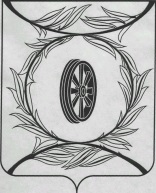 Челябинская областьСОБРАНИЕ ДЕПУТАТОВ КАРТАЛИНСКОГО МУНИЦИПАЛЬНОГО РАЙОНАРЕШЕНИЕот 22 июня 2017 года  № 305-Н                                                           О присуждении премии Собрания  депутатов Карталинского муниципального района работникам образования Карталинского муниципального районаВ целях поощрения работников социальной сферы Карталинского муниципального района за высокое профессиональное мастерство и добросовестный труд, на основании  решения Собрания депутатов Карталинского муниципального района от 27.10.2005 года № 74-Н «О премии Собрания депутатов Карталинского муниципального района работникам социальной сферы», Собрание депутатов Карталинского муниципального района РЕШАЕТ:1. Присудить премии Собрания депутатов Карталинского муниципального района работникам образования Карталинского муниципального района в размере 5000 рублей каждому:- Крицкой Елене Викторовне – старшему воспитателю муниципального дошкольного образовательного учреждения «Детский сад № 93 г. Карталы»;- Андреевой Надежде Михайловне – воспитателю муниципального дошкольного образовательного учреждения «Детский сад № 82 г. Карталы»;-  Богдановой Евгении Константиновне – учителю русского языка и литературы муниципального общеобразовательного учреждения «СОШ № 131 г. Карталы имени Героя Советского Союза К.С. Заслонова».2. Разместить настоящее решение на официальном сайте администрации Карталинского муниципального района в сети Интернет.Председатель Собрания депутатовКарталинского муниципального района                                       В.К. Демедюк